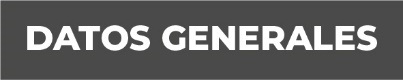 Nombre Esperanza Griselda Ixta Madrigal. Grado de Escolaridad: Licenciatura en Derecho . Cédula Profesional (Licenciatura): 1222798Teléfono de Oficina: 783 83 5 24 72 Correo Electrónico:  Formación Académica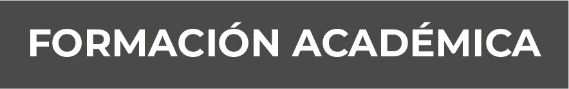 Año 1977- 1981 Facultad de Derecho de la U.N.A.M.Ciudad Universitaria.  Cuidad de México.  Trayectoria Profesional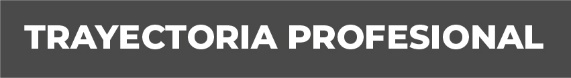 Año 1983- 1985.Oficial Administrativo en la Subdirección de Mesas de Tramite Sector Desconcentrado de la P.G.J del Distrito FederalAño de 1986 a 1994Oficial administrativo, Agente del Ministerio Público Federal en Sector Central, Delegación de Proc. Penales en Reclusorio Oriente; M.P.  Investigadora y Adscrita a Juzgados Federales en Ciudad de México y Xalapa, Veracruz.Año 1994 a 2013.Agente del M.P. Visitador en Subproc. De Supervisión y Control de la P.G.J del Edo Veracruz, en Xalapa, Ver.Año de 2013 a 2014.Agente del M.P. de Atención Integral en Nvo. Sistema de Justicia Penal de la P.G.J. del Edo. De Veracruz. Xalapa, Ver.Año de 2014 a Dic. De 2017Fiscal Espec. En la Inv. De Del. De Viol. Contra la Familia, Mujeres, Niñas y Niños y de Trata de Personas en la Subproc. Espec. De la P.G.J. Xalapa, Ver. Año de 2018 a Junio de 2019. Fiscal Primera Espec. En la Inv. De Del. De Viol. Contra la Familia, Mujeres, Niñas y Niños y de Trata de Personas, en Chicontepec, Veracruz.Año 2019( Junio) a la FechaFiscal Primera Espec. En la Inv. De Del. De Viol. Contra la Familia, Mujeres, Niñas y Niños y de Trata de Personas, en Tuxpan, Veracruz. 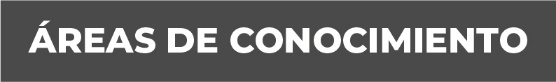 Derecho Penal, Derecho Constitucional, Derecho Civil, Derecho Administrativo. Derecho 